Boxwood Garden ClubSecond Vice PresidentIt is the responsibility of the 2nd Vice President to keep all member contact information updated in the following places:	Boxwood Website
	GCV Website	
	Membership Database/Chairman	Recording Secretary/BoardThe 2nd Vice President is also responsible for the editing, printing and distributing the annual Green Book.Attend all Board MeetingsAttend New Member OrientationAttend any GCV meetings to represent club at president’s requestBoxwood WebsiteWhen given any updated contact information, you need to send it to the website manager so that information can be updated online.GCV WebsiteThe 2nd Vice President is responsible for keeping all member information up to date by editing it on the GCV website.How to access member profiles:•	Log into GCV website:	www.gcvirginia.org•	Go to Member Login: password is greenarrow•	Scroll down to bottom of page and click on  gcvirginia.org/clubadmins link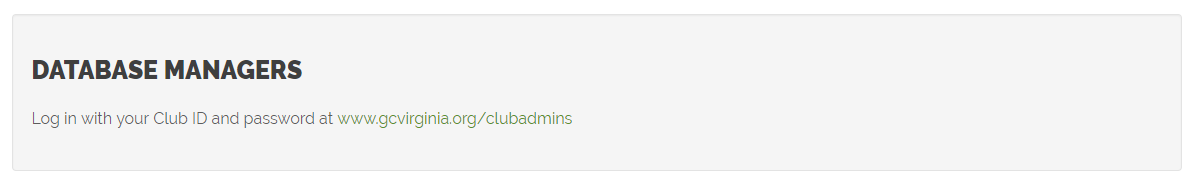 •	Database Login	•	Username: 35	•	Password: topiary	•	Search for member you need to edit (last name only works best)	•	Click on edit pencil icon on right by member’s name	•	Make changes and be sure to hit update at bottom of page to save•	New Members	•	You will need to create new profiles for each new member 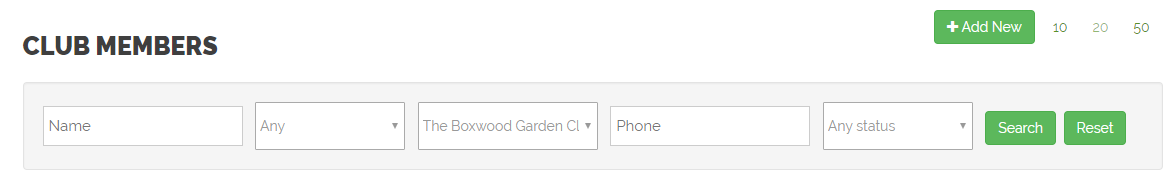 	•	Click on +Add New button and fill in information	•	Be sure to save/submit	•	You can get the images of the new members off the Boxwood website, or from Membership 		Chair. If you have trouble downloading the image, you can email it to the GCV web manager.Membership DatabaseThe membership chair maintains a spreadsheet for each member according to status. Be sure to email any membership updates to her.Recording SecretaryThe recording secretary sends minutes and announcements to all members by email. You may receive updated emails from her as she or the president are usually the first to know. Best to email both with email updates.Annual Green BookThe 2nd Vice President is also responsible for the editing, printing and distributing the annual Green Book.•	This process usually takes up to 2 months to complete. It is better to start in June for 			August printing. The check list below will help ID who and when each section should be 			completed.•	Set deadlines for all contributors (president, 1st VP, membership, treasurer, 			endowment, artistic, horticulture, etc.).
•	Have copies printed for all current members and new members coming on board each Fall.	•	Membership should have total number of active, associate, life, guest, and non-resident 			members for your base number. Anticipate 5 new members each year.
•	Print copies for historian to include in GCV archives.	•	Historian needs 1 copy to give to GCV.•	Print 2-3 extra copies for damaged or lost books.
•	Send digital copy for website manager to include on Boxwood site.	•	The printer will provide a final PDF of the book. Forward a copy to the webmaster as 			soon as you get it.Checklist:	Secure President’s letter for new year	Dates on Cover Page
	Table of Contents – after all edits done, verify that pages match up
	Website Information
	Past Projects – Note all donations made by club during past year. Information from Treasurer. 
	Past Presidents – put Asterix beside any past president who may have passed away during year, 	and 	verify that current president information is correct.	Board of Directors – update first year, verify second year.	Committees – president will assign committees and give you the information to add/edit.	•	Kent Valentine Flowers information will change each year. President will have 				information.		Verify Garden Week changes.
	•	Fine Arts & Flowers every two years.	Boxwood Members serving on GCV Committees	•	President should verify and provide this information.	GCV Calendar	•	You can go online to gcvirginia.org and get dates off their calendar.	Elected Representatives – verify information	Programs – 1st VP should give you this information as it is to appear in the book without you 	having to edit or confirm information. 1st VP gets horticulture and artistic information from chairs 	and compiles for you to put in.		Bold or underline unusual dates/days of week. Example: Four Club meeting is held on a 			Wednesday, December meeting date is usually not the 3rd week, etc.	Historic Garden Week – you can get the specific information off the GCV website, i.e. dates, 	Richmond areas.	Competition Rules	•	These don’t change unless the Board votes to modify.	Prizes	•	These don’t change unless the Board votes to modify.	Exhibit Definitions	•	These don’t change unless the Board votes to modify.	Artistic & Horticulture Awards		Get information from Artistic & Horticulture Chairs	•	For space saving, keep only past 10 years’ worth of winners	GCV Awards		Verify with president any new awards given	Members		Ask recording secretary to send out email requesting updates on address, 				phone, email, etc. to all members with response deadline. When you give book 				to board to check proof, there will likely be many more updates in this 					information.		Correct Name		•	If spouse died in past year, change name to only Mrs.		•	If member married or divorced , change to Mr. & Mrs. Or Ms., etc.		Correct Address		Correct Phone		Correct email		Membership Status		•	Membership Director should give you an update on the status changes each 				year.  The Board votes to verify these changes, so you can take notes during that 			board meeting and not have to bother with contacting membership.		Donations			Contact Endowment Chair for all donations made to Boxwood Endowment Fund 			and list here, with correct designation for In Memory, In Honor, etc.		Endowment Fund Donation Form			Make sure correct contact and mailing address are listed.	New Members			Normally a group shop of new members, but you can take individual images from 			website if needed.	Distribution				Purchase manila envelopes 			Stuff and label envelopes for mailing or handing out			Organize for handing out at first meeting			Mail all out of town and left-overs after first meeting			Give one copy to Historian			Assemble green books for new members orientation	Green Books (physical book)			Extra green books cost $10 each. New members do not pay for book.Miscellaneous:	Reimbursement for printing/mailing costs: present receipts to treasurer for reimbursement